ETC Lead Service Line Replacement (LSLR) Grant ProgramExposure to lead in drinking water can lead to serious health problems including damage to the kidneys and brain. Infants, children and pregnant women are especially at risk. Trenton Water Works (TWW) has launched a Lead Service line (LSL) Replacement Program to help eliminate this risk to residents in its service area. Over the next year, TWW will replace at least 3,900 service lines  to homes throughout its service area with a lead-free copper service line. TWW is replacing the public side of the utility line at no cost to residents. However the replacement of the resident owned side of the utility line will come with a cost of $1000 to homeowners, to be billed in quarterly installments of $50 over a five-year period. To ensure that as many residents as possible have access to lead free drinking water, the East Trenton Collaborative (ETC) has secured funding to provide subsidies to East Trenton residents who need to have their lines replaced.EligibilityHomeowners in the East Trenton neighborhood (see map) who have registered for the Lead Service Line Replacement program and had their service line materials verified as needing replacement are eligible to apply for a 100% subsidy, or the full $1,000. Landlords with properties in the East Trenton neighborhood who have registered for the LSLR program and had their service line materials verified as needing replacement are eligible to apply for a 50% subsidy, or $500. Grants will be awarded on a first come first serve basis while funds remain available.Eligible ExpensesThis grant is intended to subsidize the cost of replacing owner’s side lead/galvanized service lines for privately owned residential properties in East Trenton.Owner matchLandlords must commit to matching the 50% subsidy provided by ETC to cover the full $1000 cost of replacing the lead service line.Grant TimelineApplicants may apply to the program once they have registered for the LSLR program with TWW and had the material of their service lines confirmed as requiring replacement. Funds will be distributed directly to TWW upon completion of the service line replacement.How to ApplyComplete the application form on the next page.Attach the following required documents:Most recent water billProof of Registration for the LSLR program from TWWProof of verification of service line materials (card or email from TWW stating that your service line is lead/galvanized and requires replacement.)Proof of ownership of the property where lines are to be replaced (Tax records or deed accepted)If applicable, information on the appointment for scheduled replacementCompleted applications can be submitted in hard copy to the East Trenton Center at 601 N. Clinton Avenue or via email to etc@urbanpromisetrenton.org. Application ReviewApplications will be reviewed by East Trenton Collaborative staff. Registration and Verification information will be confirmed with TWW. A grant agreement must be signed by grantee upon notification of award. LEAD SERVICE LINE REPLACEMENT PROGRAM GRANT APPLICATIONApplicant InformationApplicant’s Contact InformationName:_______________________________________________Property Address:_______________________________________________Phone:_______________________________________________Email Address:_______________________________________________What is the best way to contact you?  _____ Email   _____ Text   _____ PhoneOwner Occupant  LandlordLANDLORDS: Are you an East Trenton resident?  _____ Yes   _____ NoPrimary residence address: ________________________________________________________________               Tenant contact information:Name:________________________________________________________Phone:______________________________________Email:______________________________________Project InformationCheck which assistance type you are applying for:_____ 100% Owner Occupant subsidy_____ 50% Landlord subsidyRequired attachments: Most recent water billDated proof of Registration for the LSLR program from TWWProof of verification of service line materials (card or email from TWW stating that your service line is lead/galvanized and requires replacement.)Proof of ownership of the property where lines are to be replaced (Tax records or deed accepted)If applicable, information on the appointment for scheduled replacementIf applicable, signed acknowledgment of proposed work from tenantSignature of applicant:						Date:_________________________________________			__________________Signature of staff receiving application:				Date:_________________________________________			__________________The East Trenton Neighborhood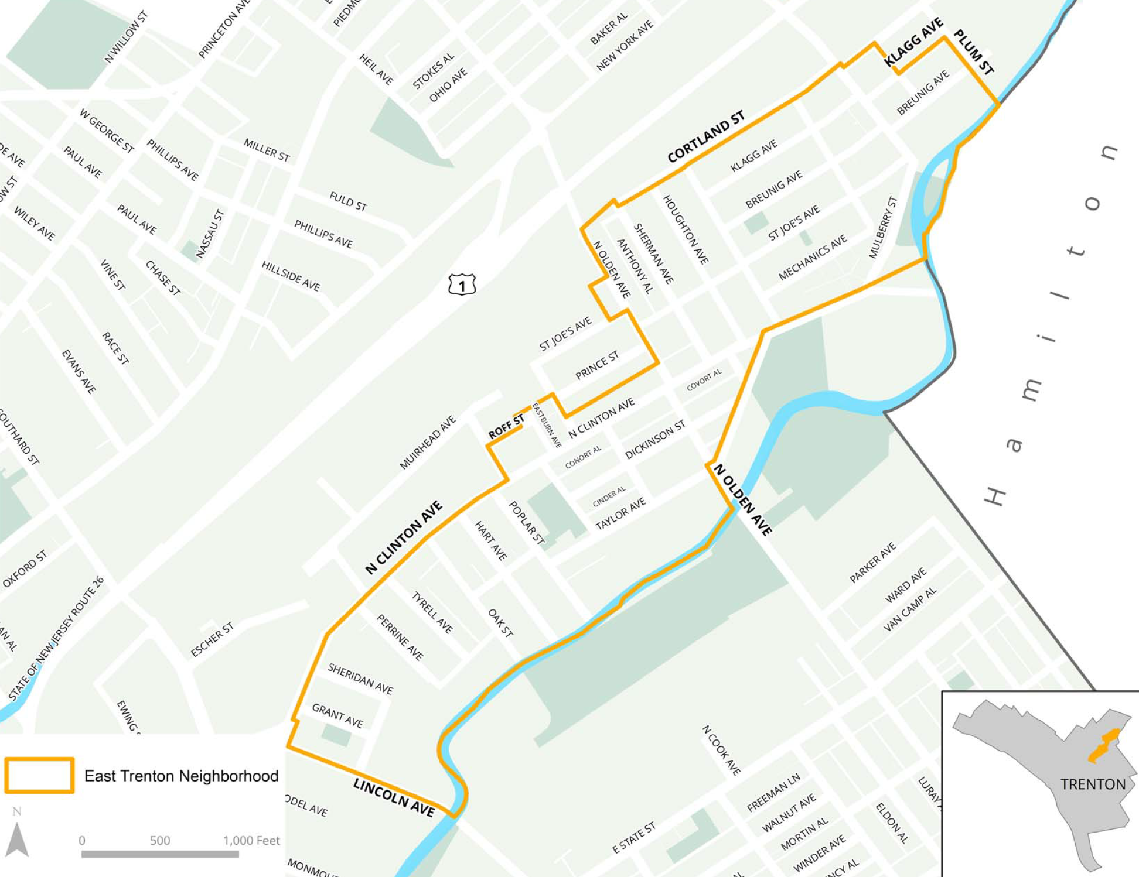 